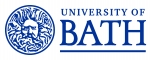 Job Description	        Person SpecificationJob title:Research Officer on NEWFAMSTRATDepartment/School:Social & Policy SciencesGrade:7Location:Claverton Down Campus, but must be able to travel, at times for extended periods Job purposeWe require a postdoctoral research officer with knowledge of stratification theories and advanced skills and experience in using statistical techniques for the analysis of national longitudinal panel data, with experience analysing linked employee-employer panel or other register and administrative data preferred.  The research officer will take the lead on data management and analyses of the Finnish Linked Employee-Employer Panel Data (FLEED), and overseeing the Finnish field experiment, as part of the ERC-funded project NEWFAMSTRAT. The researcher will be responsible for secondary data analysis needed for independent as well as collaborative research; day-to-day field work in Finland, including coordinating with programmers; independent and collaborative development of presentations and preparation of journal articles for prestigious international peer-reviewed journals, policy briefs, and further public dissemination. The researcher must have demonstrated ability to publish independently in quality demography, economics, or sociology journals, and also have working knowledge of Finnish. The position includes some travel in Germany and Finland, and perhaps some extended visits in Finland. Reports to:Professor Lynn Prince Cooke Staff management responsibilityNone initially, although oversight of other project researchers, technical staff, or supervision of doctoral students may be required.Main duties and responsibilities Main duties and responsibilities 1Conduct individual as well as collaborative analyses of the Finnish panel data per research deliverables for the NEWFAMSTRAT project. Take the lead in the design and execution of proposed paper research questions, as well as analytical strategies on further papers in collaboration with other team members, with minimal supervision.  This includes management and analysis of existing data related to the project using state-of-the-art quantitative panel data techniques, and developing familiarity with field correspondence studies.2Write up results of research and produce individual as well as co-authored published outputs in high-quality peer-reviewed journals and presses. 3Take the lead on the weekly field work required for the Finnish experiment, overseeing casual research assistants to ensure timely and accurate fielding protocol. 4Exhibit excellent project management skills: e.g. timetabling and meeting project milestones; participating in regular discussions with research team, advisory board members, and other collaborative partners. Liaise with key stakeholders.5Disseminate academic results of project as appropriate to the discipline e.g. by presentations at conferences, organizing a conference panel, assisting in editing special journal edition, etc. Actively seek appropriate international conferences for participation, preparing and submitting necessary abstracts.6Participate regularly in group meetings and prepare and deliver presentations to project team, internal and external stakeholders or other audiences.7Continually update knowledge and understanding in stratification theory relating to gender, class, family, and demography, to inform research activity.8Disseminate knowledge of research advances to inform policy makers and the general public via a website, briefs, presentations, blog, etc. Special conditions Compliance with all relevant Codes of Practice and regulations for the University and relevant discipline, and any further requirements of the EU.Career and Professional Development ActivitiesFrom time to time you may be asked to assist in the facilitation of CPD activities.  This will form part of your substantive role and you will not receive additional payment for these activities.  CriteriaEssentialDesirableExperience/KnowledgePostdoctoral experience√Demonstrates significant depth and breadth of specialist knowledge of stratification research relating to gender, class, family and/or demography, to contribute to the research project and to the development of departmental research culture√Demonstrates significant knowledge of and experience with management and statistical analyses of one or more national panel data sets √Experience analysing the Finnish Linked Employee-Employer Panel Data (FLEED) or other administrative data√Possesses working knowledge of Finnish√Demonstrates awareness of and ability to integrate latest theoretical and empirical developments in the field of research√Demonstrates high potential to publish independently in high quality, peer reviewed journals√SkillsAbility to conduct research work independently and disseminate results internationally via presentations and publications √Ability to organise and prioritise own workload with minimal supervision, while developing effective relationship with project PI√Excellent oral, interpersonal, and written communication skills√Demonstrated proficiency in quantitative analyses of large-scale panel datasets using STATA (or possibly R)√Knowledge and experience using semi-parametric quantile regression, regression for causal inference, and other cutting-edge statistical techniques √AttributesTeam-player, working to innovate and develop creative solutions to research challenges√Enthusiasm and self-motivation.√Tenacity – working to achieve own and team objectives and overcoming obstacles √Excellent communication skills, including working with diverse team members in a work setting√QualificationsA PhD in subject area of direct relevance to the project.√